Hallo! 
Dit is je planning voor week 5. 
Deze weekplanning vind je ook terug op onze nieuwe schoolwebsite: www.deschatkistberchem.be. 
Ga naar “klassen” en klik dan op “4A” of “4B”. 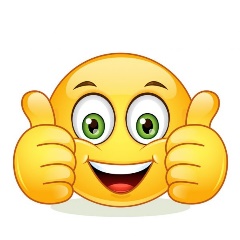 Dikke knuffels 
juf Romy(0474/56.35.58), juf Fien(0496/07.06.07) en juf Evelyne(0494/44.08.30)
                                                                                                                                                                                 √WOENSDAG20/05Verbeteren:Verbeter met een groene balpen je taken van week 4 met de correctiesleutels van taal en spelling.Het is belangrijk dat je jouw fouten begrijpt en dat je leert uit de verbetering.Wiskunde: Vanaf nu ALTIJD afgeven. De juf verbetert dit zelf.WOENSDAG20/05Mini dossier Corona 2020:Werkkatern p.1 oefening 1 (oefening 2 NIET)Zet het cijfer van het woord bij de passende uitleg.WOENSDAG20/05Lente werkboekje:Kies een oefening en maak dit in je lente werkboekje.DONDERDAG21/05HEMELVAART
Geen huiswerk. HEMELVAART
Geen huiswerk. HEMELVAART
Geen huiswerk. VRIJDAG22/05BRUGDAGGeen huiswerk. BRUGDAGGeen huiswerk. BRUGDAGGeen huiswerk. MAANDAG25/05Wiskunde:Bundel p.1Filmpje van de jufMAANDAG25/05Mini dossier Corona 2020:Werkkatern p.3 oefening 2 (oefening 3 NIET)Geef het cijfer van het juiste antwoord hetzelfde kleurtje als de vraag.MAANDAG25/05Spelling:Woordpakket 14: werkschrift p.41 oefening 1(Schrijf de woorden van het woordpakket over.)Werkschrift p.65 spellingweter 1DINSDAG 26/05Wiskunde:bundel p.2filmpje van de jufDINSDAG 26/05Mini dossier Corona 2020:Werkkatern p.5 oefening 1 lezen (oefening 2 NIET)Vragenbundeltje: los de vragen op van p.1DINSDAG 26/05Spelling:Woordpakket 14: werkschrift p.42 alle oefeningenwerkschrift p.65 spellingweter 1VERGEET NIET: PRAATBOX 4A WOENSDAG OM 12U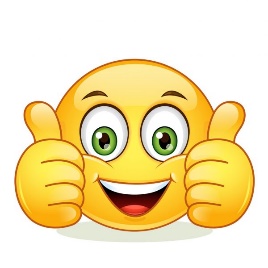                              PRAATBOX 4B MAANDAG OM 14U